			Suresh.358890@2freemail.com 	                                         																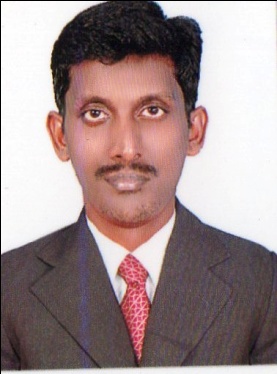 Suresh.                                         	 OBJECTIVE:To use my skill and potential to the best of my ability and for the benefit of the organisation.To put of my creative and innovation ideas into action this may best suit the organisation.To learn continuously all through my career and use all the opportunities available to the best of my ability.PROFESSIONAL WORK EXPERIENCE:Previous Organisation               :    ICICI BANK LTD 				          PANAYAPATTI BRANCH				          PUDUKKOTTAI DIST-(INDIA)	Period                                        :      March 2003  -  December 2008Position                                     :      OFFICE ASSISTANT Responsibilities.Looking care of Business Transactions.Customer service.Gold coins, Mutual funds, Insurance canvassing.Handle requests and transactions, or direct the matter or person to the proper departmentVoucher Preparing.Maintenance of all the RecordsDocument control.Assist in resolving problems and complaint raised by unsatisfied customersProcess applications or forms to ensure completeness and accuracyFile documents; develop and modify filing practices – this includes the usage of electronic in addition to paper recordsPrevious Organisation             : M/s. Rasi Blue Metals,44/1F Behind Sipcot Thiruvengaivasal.       	Pudukkottai Dist-(INDIA)Period                                         :  Jan 2009 – Aug 2014Position                                      :  Office Administrative ExecutiveResponsibilities Preparing Sales Invoice and VerificationVerification of Purchase Bills.Preparing the Purchase Order and send it to the Creditors.Receipts and Payments entry in Tally.Updating data entries & verify.Accounting the Purchase Invoice.Sundry Debtors & Creditors Control.Distribution of Salaries & Wages to Factory Workers & Employees.To keep Cash & Bank transactions.Maintenance of all the Records.Submission of all kind of reports to the MD.Purchase goods.Follow up payment from customer.Preparation of attendance register and monitoring the sameIn charge of Purchase of Materials,spares for production .Answering the phone and reading/sending E-mails.Preparing Purchase OrdersPreparing and Issue the Cheques for Creditors.Handling all bank dealings with regard to cash, statements & depositsMaintaining both front & back office work.Responsible to handle the telephone enquiries. Make daily work plan of seniors with proper timing. Provide general information to the customers. Manage the daily incoming of the customers. Manage the documents in proper way. Handle all the other responsibilities related to the job..Previous Organisation             : M/s. Vaid Logistics p ltd,                                                      (Dalmia cements b ltd)Period                                         :  Dec 2014 – Feb 2014Position                                      :  Depot StaffHandling Clearing & forwarding for dalmia cements.Making invoice by sap system software.Handling Manual inward & outward records.Cash Handling & disburse labor settlement.Handling data uploading to Head office  in Daily basis.Previous Organisation             : M/s. Reliable concrete company,Period                                         :  April 2015 – Feb 2017Position                                      :  Accounts   ExecutivePreparing Sales Invoice and VerificationVerifing the petty cash vouchers & getting approval from directorUpdating the petty cash voucher by tally.Sundry Debtors & Creditors Control.Submission of all kind of reports to the MD.Co ordinate with Accounts Manager sales Tax & Income Tax.Getting Balance confirmation from Sundry debtors by monthly basis.Working in Tally Financial PackagePreparing Journal entry, Ledger, Balance sheet.Prepare a Sales entry, Purchase entry, etc.Prepared & presented monthly Sales Tax returns Filing. Prepared & presented monthly Excise Duty returns Filing. Petty Cash maintenance.Bill payable and Bill ReceivableMaintaining Payment VoucherNegotiate agreements and keep records of sales dataCheque Issue by supplierStock  Maintenance in TallyRemain in frequent contact with the clients in your responsibility to understand their needsRespond the complaints & resolve issues aiming to customer contentment and prevention of the company reputation Previous Organisation             : M/s. Sri Elumalaiyan construction,Period                                         :  April 2017 – June 2017Position                                      :  Accounts  Preparing Sales Invoice and VerificationVerifing the petty cash vouchers & getting approval from directorUpdating the petty cash voucher by tally.Sundry Debtors & Creditors Control.Submission of all kind of reports to the MD.Co ordinate with Accounts Manager sales Tax & Income Tax.Getting Balance confirmation from Sundry debtors by monthly basis.Working in Tally Financial PackagePreparing Journal entry, Ledger, Balance sheet.Prepare a Sales entry, Purchase entry, etc.ACADEMIC PROFILE: M.B.A(Financial Management)Annamalai University , Annamalai nagar.B.B.A. (Computers Applications)AnnamalaiUniversity ,Annamalai nagarCOMPUTER KNOWLEDGE:Proficient in basic use of Ms – Office.Tally 9 & Tally ERP 9Internet sawyOther Skills.Type writing English Lower.PERSONAL TRAITS:ResponsibleAdaptableUnderstandingDeclarationI hope that the above said details will be suitable for a post in your concern the details                                                                                                                                              produced are all true up to knowledge. Expecting your valuable reply from your end.